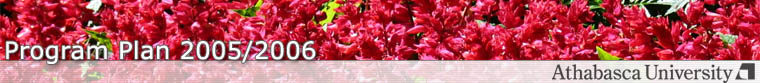 Program Requirements | Advising Services | 2005/2006 Program Plans | GlossaryFOR 30 BLOCK CREDIT TRANSFER – Non-Business Diplomas The program plans are intended to assist you in planning a program. Please refer to the official regulations.

 Content: Advising Services
Last updated: July 31, 2006